IRAGNARustico zum Ausbauengrossem Umschwung und schöner Aussicht…………………………..………………………………..…………………….…………………………………….rustico da riattarecon grande terreno e bella vista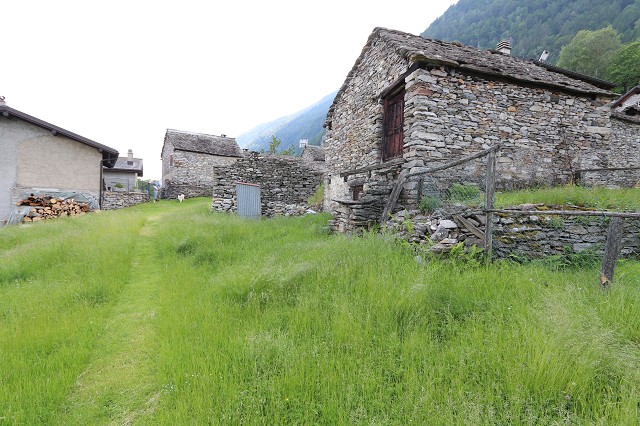                                             4180/3010Fr. 95‘000.--  Standort | Umgebung6707 IragnaRegion:	RivieraLage:	sehr ruhig und sonnigAussicht:	schöner Ausblick vom Balkon Schulen:	in BiascaEinkauf:	10kmöffentlicher Verkehr:	10kmDistanz nächste Stadt:	24kmDistanz Autobahn:	12km  BeschreibungDieses 2-Zimmer-Rustico liegt an absolut ruhiger und sonniger Aussichtslage südwestlich von Iragna in einem kleinen Rusticoweiler auf ca. 900m ü.M.Das Rustico muss vollständig ausgebaut werden. Es verfügt über zwei Stockwerke mit separaten Eingängen. Der ca. 2519m2 grosse Umschwung unterhalb des Hauses präsentiert sich an leichter Hanglage. Ein herrlicher Ausblick erstreckt sich auf die umliegenden Berge. Das Rustico ist bis ca. 300m mit dem Auto erreichbar. Ein ebener Fussweg führt zum Rusticoweiler mit ca. 20 Rustici. Von Iragna aus gelangt man in ca. 10km hinauf zur Liegenschaft. Biasca liegt ca. 14km und Bellinzona 24km entfernt.   Highlightssehr grosser Umschwung an leichter Hanglagewunderschöner Ausblick auf die umliegenden Berge kleiner Rusticoweilerintaktes Dach und gute Mauernsehr sonnige und absolut ruhige Lagebis ca. 300m mit dem Auto erreichbar  Ubiciazione6707 Iragna Monti di Iragna     Regione:	RiveraPosizione:	Molto tranquilla e soleggiataVista:	sulle montagneScoule:	siPossibilità d'acquisti:	a BiascaMezzi pubblici:	10kmProssima città:	24kmAutostrada:	12km  Descrizione Questo rustico bilocale è situato in posizione molto panoramica assolutamente tranquilla e soleggiata a sud-ovest di Iragna in un piccolo borgo rustico a circa 900m il livello del mare.Questo rustico è meritevole di conservazione per definizione dell’ufficio cantonale di pianificazione.Il rustico su due piani, deve essere completamente riattato secondo le norme cantonali.  Il terreno circostante di 2'519 m2, davanti al rusticio è in leggera pendenza. Attorno una vista meravigliosa sulle montagne.Il Rustico è raggiungibile fino a circa 300m con l'auto. Un sentiero pianeggiante conduce al gruppo di circa 20 Rustici. Da Iragna si raggiunge la proprietà in circa 10 km. Biasca dista circa 14 km e Bellinzona 24 km.  momenti salientiinversione di marcia molto ampia su lievi pendenzebella vista sulle montagne circostanti piccolo Rusticoweilertetto intatto e buone paretiposizione molto soleggiata e assolutamente tranquillafino a ca. 300m raggiungibile in auto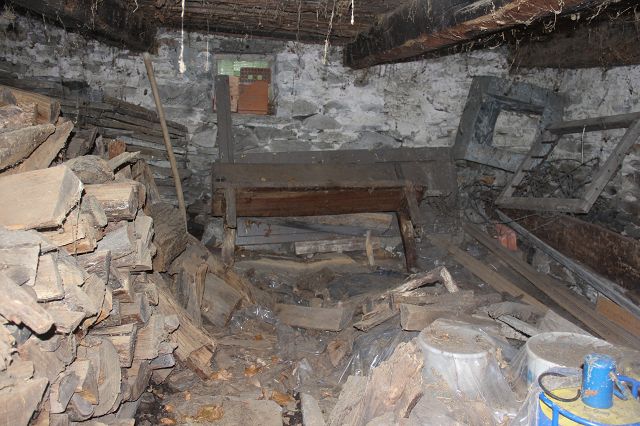 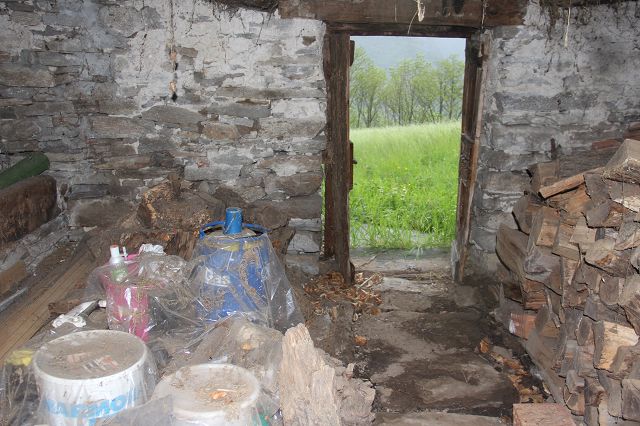 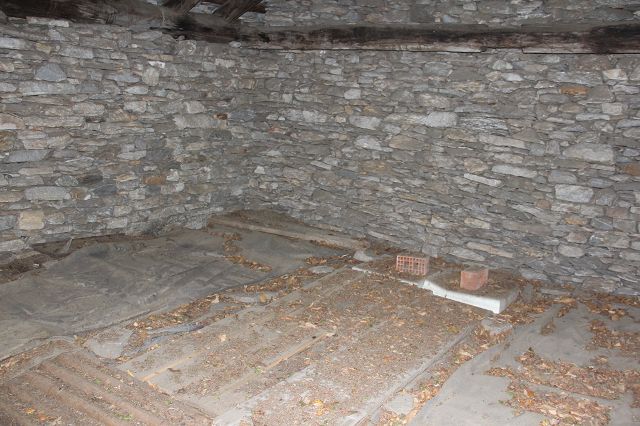 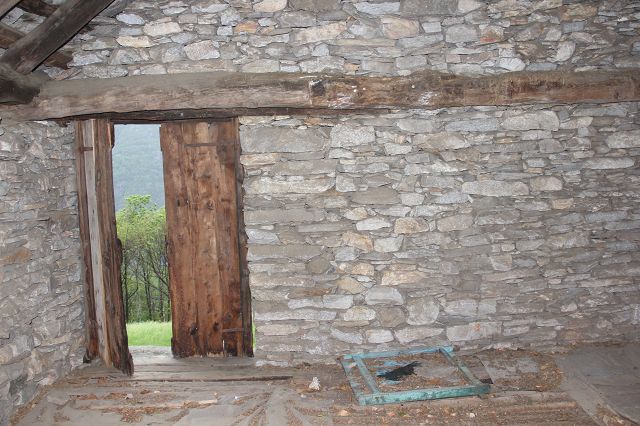 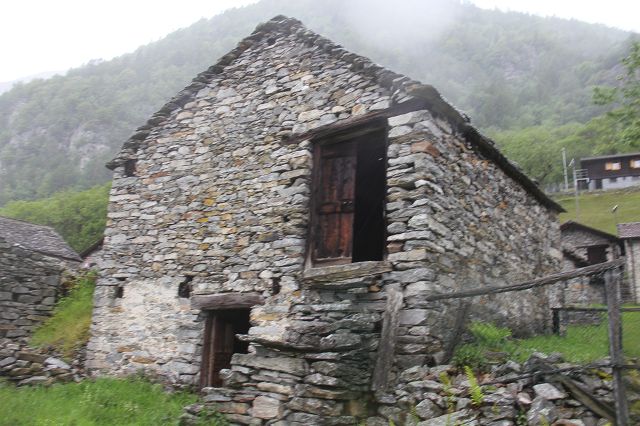 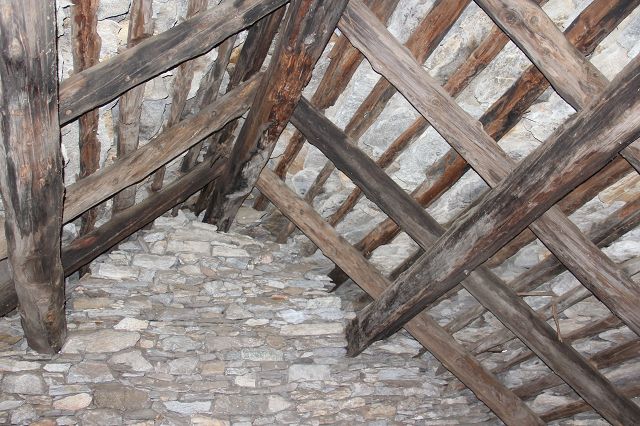 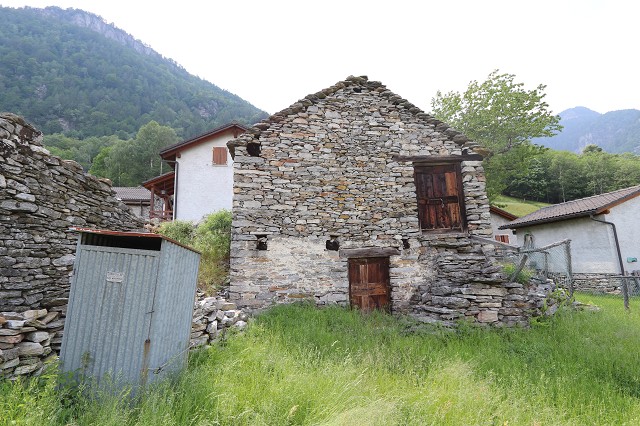 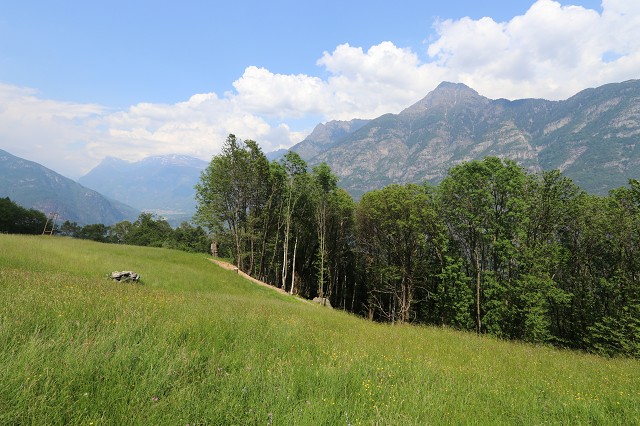 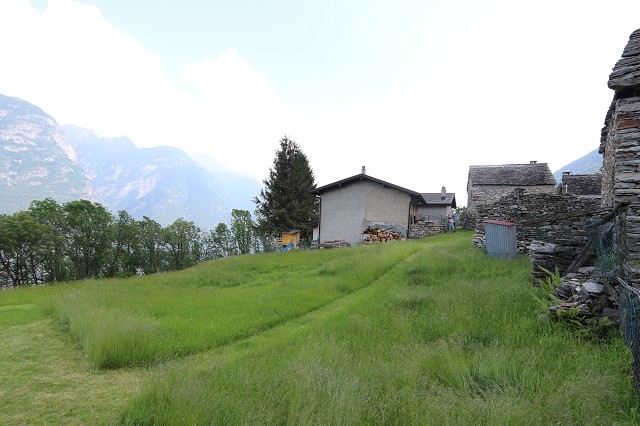 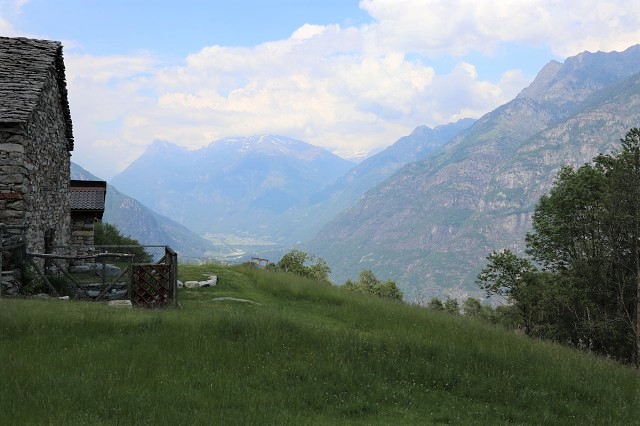 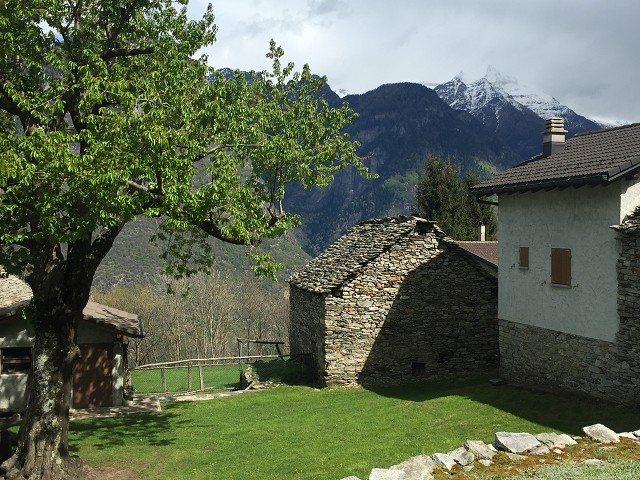 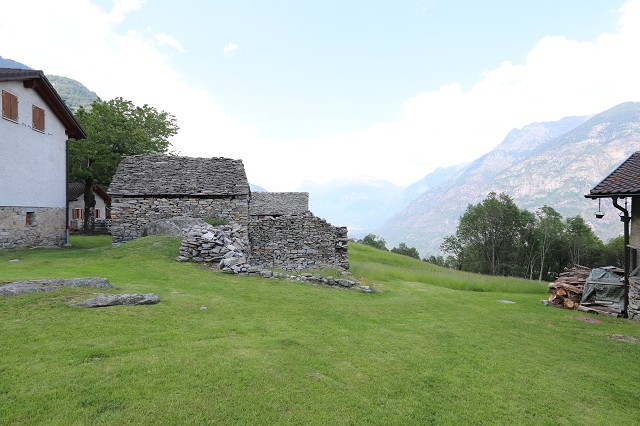 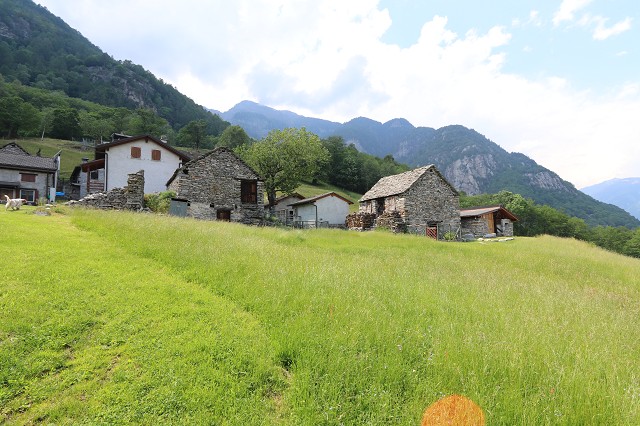 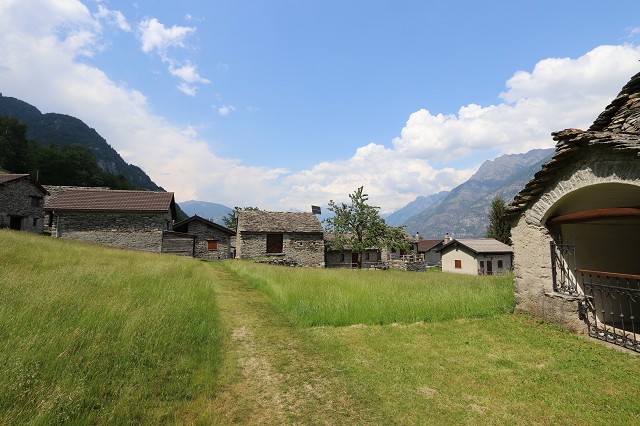   TICINO | Ascona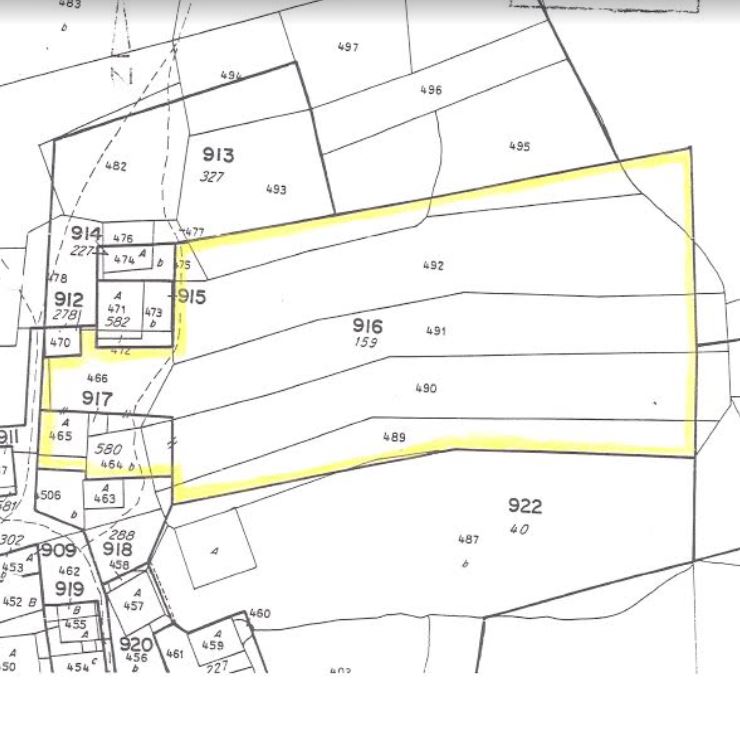 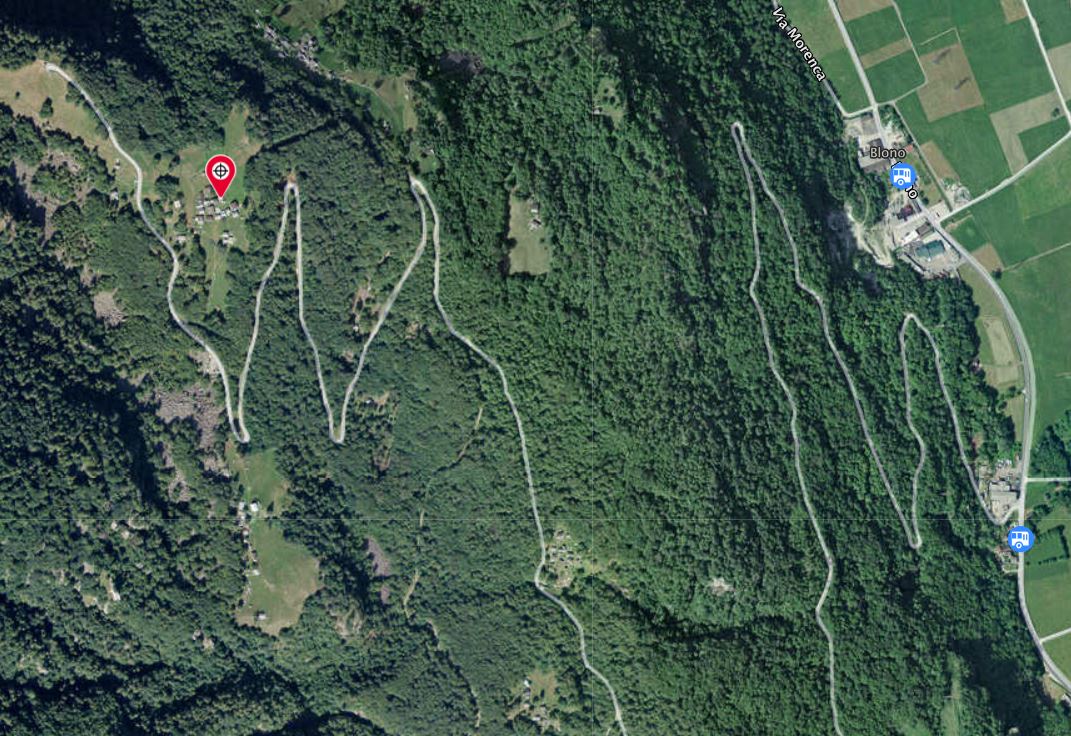 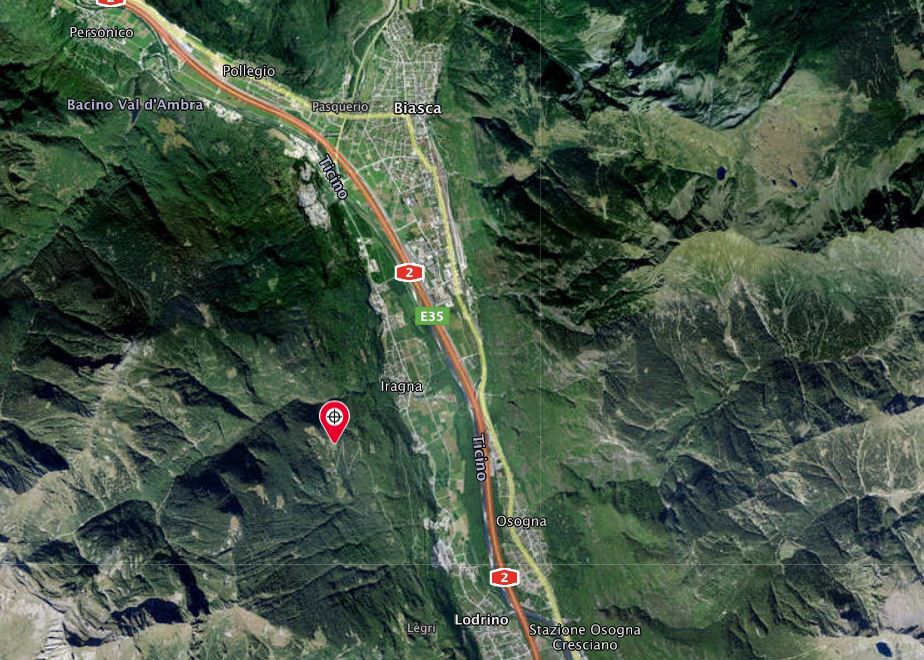   TICINO | Ascona       TICINO |   Iragna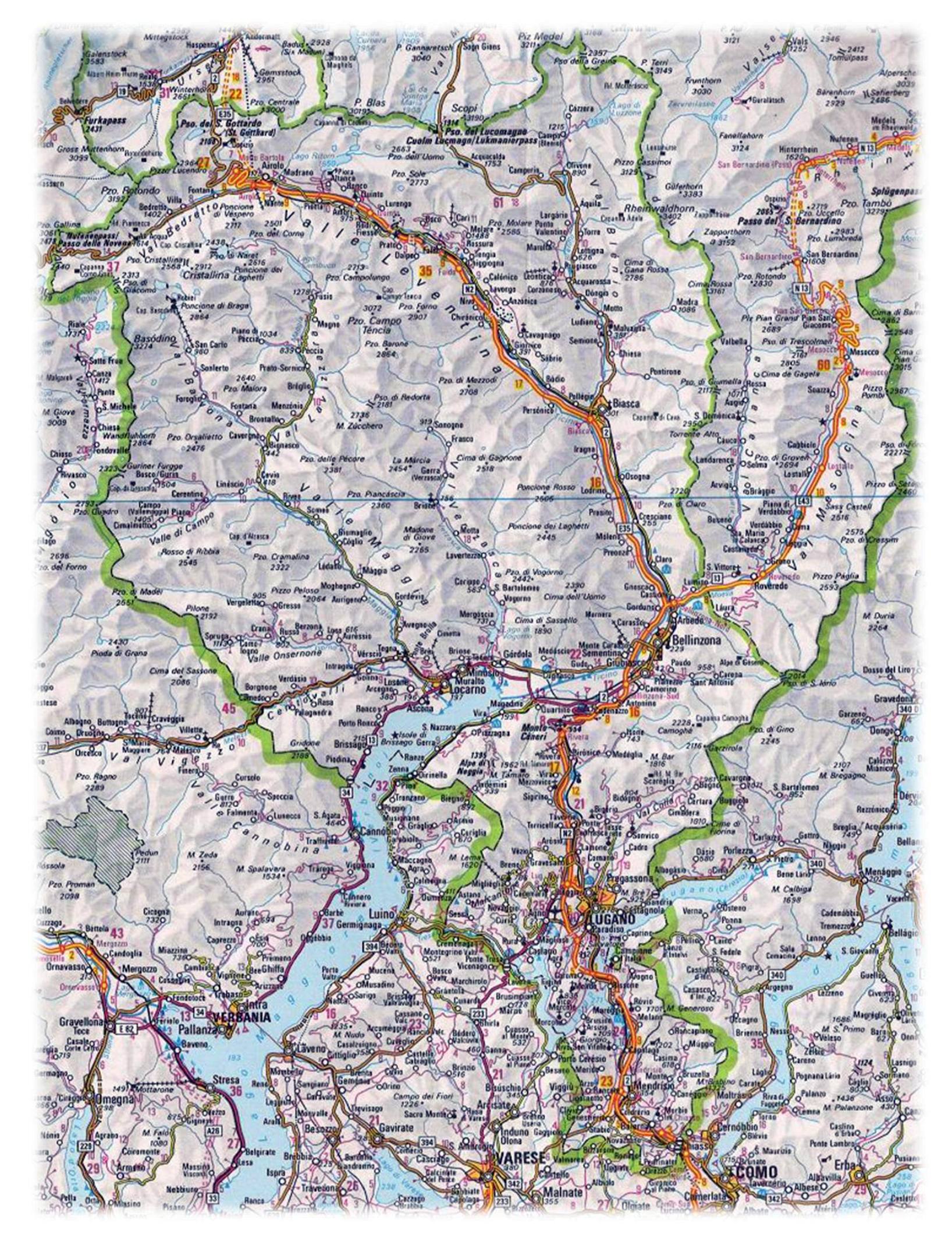 